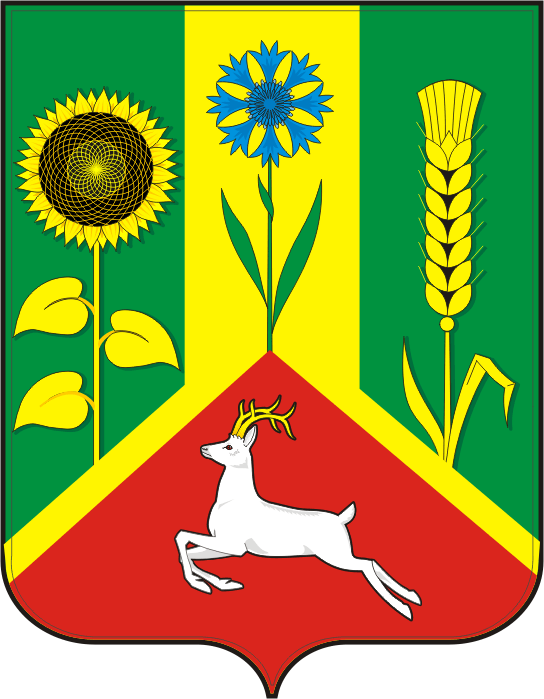 АДМИНИСТРАЦИЯ ВАСИЛЬЕВСКОГО СЕЛЬСОВЕТАСАРАКТАШСКОГО РАЙОНА ОРЕНБУРГСКОЙ ОБЛАСТИР А С П О Р Я Ж Е Н И Е_________________________________________________________________________________________________________08.08.2023                             с. Васильевка                                         № 13 –р
О внесении изменений в Программу профилактики рисков причинения вреда (ущерба) охраняемым законом ценностям по муниципальному жилищному контролю на 2023 год, утвержденную распоряжением администрации муниципального образования Васильевский сельсовет Саракташского района Оренбургской области от 15.12.2022 № 27-р В соответствии с Федеральным законом от 26.12.2008 N 294-ФЗ «О защите прав юридических лиц и индивидуальных предпринимателей при осуществлении государственного контроля (надзора) и муниципального контроля», руководствуясь Уставом муниципального образования Васильевский  сельсовет Саракташского района Оренбургской области1. Внести в Программу профилактики рисков причинения вреда (ущерба) охраняемым законом ценностям по муниципальному жилищному контролю на 2023 год, утвержденную распоряжением администрации муниципального образования Васильевский сельсовет Саракташского района Оренбургской области от 15.12.2022 № 27-р (далее – Программа) следующие изменения:1.1. Раздел 3 Программы изложить в следующей редакции:«Раздел 3. Перечень профилактических мероприятий, сроки (периодичность) их проведенияПри применении информирования в программе профилактики указываются установленные положением о муниципальном жилищном контроле, способы информирования (на официальном сайте Администрации в информационно-телекоммуникационной сети "Интернет", в средствах массовой информации, через личные кабинеты контролируемых лиц в государственных информационных системах (при их наличии), которые в обязательном порядке применяются контрольным (надзорным) органом в период действия программы профилактики, перечень вопросов, по которым осуществляется информирование.При применении консультирования в программе профилактики указываются установленные положением о муниципальном жилищном контроле, способы консультирования (по телефону, посредством видео-конференц-связи, на личном приеме либо в ходе проведения профилактического мероприятия, контрольного (надзорного) мероприятия), которые в обязательном порядке применяются контрольным (надзорным) органом в период действия программы профилактики, перечень вопросов, по которым осуществляется консультирование.При применении предостережения в программе профилактики указываются установленные положением о муниципальном жилищном контроле, способы предостережения (по телефону, посредством видео-конференц-связи, на личном приеме либо в ходе проведения профилактического мероприятия, контрольного (надзорного) мероприятия), которые в обязательном порядке применяются контрольным (надзорным) органом в период действия программы профилактики, перечень вопросов, по которым осуществляется предостережение.».        2. Разместить настоящее распоряжение на сайте Васильевского сельсовета Саракташского района Оренбургской области в сети «Интернет» в разделе «Муниципальный контроль». 3. Контроль за исполнением настоящего распоряжения оставляю за собой. 4. Настоящее распоряжение вступает в силу с момента его подписания.Глава муниципального образования                                 В.Н. ТихоновРазослано: администрации района, прокуратуре района, на сайт, в дело.№ п/п Наименование мероприятия Срок исполнения Структурное подразделение, ответственное за реализацию1. ИнформированиепостоянноДолжностные лица Администрации 2.КонсультированиепостоянноДолжностные лица Администрации3.Предостережениепо мере необходимостиДолжностные лица Администрации